Q1.Insert a relative pronoun to complete the sentence below.Everyone loved the music _______________ was played last night.1 markQ2.In which sentence is lock a verb?1 markQ3.What is the word class of the underlined word?Our school is bigger than theirs.1 markQ4.Underline the adverbial in the sentence below.Last  week,  Ruby  went  swimming  and  played  football.1 markQ5.Circle the three adjectives in the sentence below.He  made  his  way  up  the  cobbled  street,  striding like  thebold  and  determined  man  he  was.1 markMark schemesQ1.Award 1 mark for an appropriate relative pronoun written in lower case, i.e.•        Everyone loved the music that was played last night.•        Everyone loved the music which was played last night.Do not accept misspellings.1 markQ2.Award 1 mark for the correct box ticked.Make sure you lock the gate before you leave.   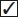 1 markQ3.Award 1 mark for the correct box ticked.a possessive pronoun    1 markQ4.Award 1 mark for the correctly underlined words.Last week, Ruby went swimming and played football.1 markQ5.Award 1 mark for all three correct.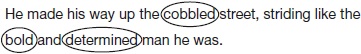 1 markTick one.Aisha closed the box and fastened the lock.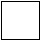 Make sure you lock the gate before you leave.I think I need to buy a new bike lock.The lock can only be opened with this special key.Tick one.a co-ordinating conjunctiona subordinating conjunctiona possessive pronouna relative pronoun